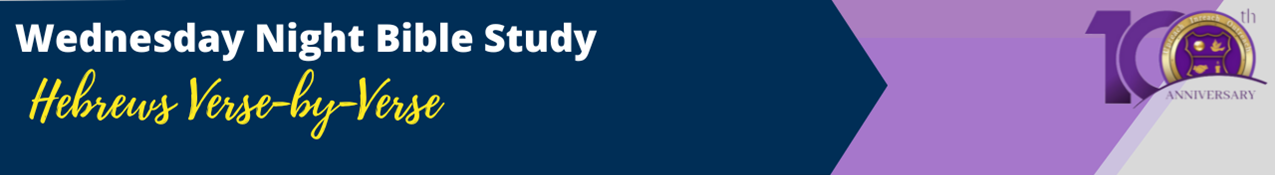 CONSIDER CHRIST vs1____________________________________________________________________________________________________________ ____________________________________________________________________________________________________________  ____________________________________________________________________________________________________________ GREATER THAN MOSES vs2-6           a.  Faithfulness            b. Glory           c. Position           ____________________________________________________________________________________________________________ ____________________________________________________________________________________________________________ ____________________________________________________________________________________________________________ THE HIGH PRIEST: DEDICATION vs Ex. 29:19-22           The High Priest was greater than the other priest. Before the other priest and Levites could serve, the           High Priest made sacrifice on their behalf. After the order of Melchizedek. He represented the people to           God (and in doing so he offered sacrifice and intercession), and then he represented God to the people. ____________________________________________________________________________________________________________ ____________________________________________________________________________________________________________ ____________________________________________________________________________________________________________ 